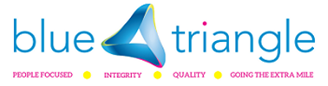 ROLE PROFILEJOB TITLE:			NIGHT PROJECT WORKERLOCATION:			WEMYSS HOUSE, PORT SETON		CONTRACT TYPE:		PERMANENT REPORTING TO:		PROJECT MANAGERHOURS PER WEEK:	31.5SALARY SCALE:		£20,475 - £21,537 (pro rata)PURPOSE OF THE JOBReporting to the Project Manager, you will work as part of a team providing a safe, secure, supported accommodation unit for homeless people.  You will provide a quality service compatible to the assessed needs of each individual.  To achieve this, you will identify, plan and facilitate the process of securing appropriate move-on accommodation options for each service user, including the security of tenure.    OUR VALUESOur values are at the core of everything we do. They influence our strategy, our vision and the behaviours that we expect of our staff. They are:Being people focusedIntegrityQualityGoing the extra mile.MAIN DUTIES AND RESPONSIBILITIESTERMS AND CONDITIONS SUMMARY FOR CANDIDATESThe following terms and conditions are typically offered to Association staff on fixed term and permanent contracts and are set out here for your information only. Terms and conditions may vary according to circumstances and this summary does not form part of any subsequent employment contract.Probationary period		3 months with a review at 6 weeks.Annual leave	20 days’ annual leave plus 10 public holidays per annum (pro rata for part time staff and those working less than a year)Pension	Contributory pension scheme. The Association contributes 3% of gross basic salary and the staff member contributes 5%.Life assurance	3 times basic annual salary payable on death in service.Sick pay	Nil pay (other than statutory) for the first 3 months. It then increases to 5 weeks’ full pay and 5 weeks’ half pay between 3 months’ and 1 years’ service; 10 weeks’ full pay and 10 weeks’ half pay between 1 and 3 years’ service; and 26 weeks’ full pay for more than 3 years’ service. Employee assistance	Free access to a counselling helpline, as well as face-to-face/online counselling or cognitive behavioural therapy sessions.1.To assist the project management team in providing a quality service to service users within the project;2.To provide a contact point in the event of night-time emergencies;3.To undertake direct key work responsibilities or to co-key work with day Project Workers;4.To assist day Project Workers to provide and plan key work meetings, key work sessions, reviews and other internal/external meetings in conjunction with service users. This will include using Better Futures, communications logs and handovers;  5.To ensure that minimum standards of health, safety and hygiene are both established and maintained in all communal areas, both internal and external to the building. This includes the monitoring of regular cleaning duties and maintenance of grounds;6.To maintain appropriate recording procedures for all issues relating to the operation of the service, including financial transactions, incident reports, building repairs, etc;7.To regularly consult with service users on possible developments and/or changes in service delivery and devise and operate systems and structures which both promote models of good practice and encourage service user comment;8.To ensure that all service users are aware of their rights and responsibilities in being accommodated in the project; 9.To liaise with any other professionals and agencies involved in the provision of the support function to service users;10.To provide assistance with the service users' general financial management, including the registering of all benefit applications both personal and housing related;11.To provide general advocacy and advice to service users, including assistance to enable them to meet the conditions of their occupancy agreements;12.To be responsible for the weekly collection of service user contributions to rental costs, including amenity charge;13.To undertake regular inspections of the building, facilitating the co-ordination of cyclical and remedial repairs.   This may result in the undertaking of minor repairs and/or appropriate redecoration, together with giving access to and supervising the work of trades’ people as required;14.To supervise service users' behaviour as part of the process of maintaining the safety and security of the accommodation, and preventing damage to the property; 15.To ensure that the building security is effectively managed through personal observation, general awareness and routine checks;16.To participate in staff supervision and performance management processes, meeting on a planned basis as required with the supervisor;  17.To attend team meetings as directed by the Project Manager;18.To attend training courses as directed by the Project Manager; 19.To undertake any other reasonable duties as delegated by the Project Manager.Person Specification - Night Project WorkerPerson Specification - Night Project WorkerPerson Specification - Night Project WorkerCriteria Essential Desirable Qualifications / Education SVQ Level 3 Social Care Knowledge Of working with people affected by change 	Of working with people being supported by or receiving inputs from multiple agencies	Issues experienced by care experienced young peopleIssues experienced by homeless peopleDrug and alcohol awarenessResidential client group Tenancy sustainment Levels of vulnerability re the client group National Care Standards Homelessness legislation Experience Team working Working with vulnerable people Working with addiction issues Working with challenging behaviour Planning and facilitating support sessions Working with people who have trauma experienced backgroundsSkills and Abilities Effective written and verbal communication Appropriate assertivenessAbility to work under pressure Ability to prioritise work load Ability to develop and sustain positive and appropriate relationships Ability to motivate individuals Computer literacy Planning / organising work schedulesIdentifying need, planning and facilitating inputs for othersPersonal Qualities Personal values consistent with social care Appropriate deportment / appearance Flexible, adaptable and reliable Friendly, calm and personablePatient resilient and tolerant Excellent attendance record Sense of humourPersonal Circumstances Ability to work flexible shift patterns 